	Tenniskreis Dill e.V.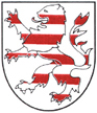 Meldebogen Hobbyrunde Sommer 2018/19 TK DillMeldungen an: Petra NötheTel: 0174/ 9604259; Mail: breitensport@tk-dill.de Meldender Verein: __________________________________________Vereinsnummer:    _________E-Mail-Adresse des Sportwarts: _______________________________Hiermit melden wir folgende Mannschaften für die Hobbyrunde Winter:Wettbewerb                      Anzahl             Spielgemeinschaften mitDamen/Damen 30/40	______             ____________________________
Herren 30/40	______             ____________________________
Herren 50/60	______             ____________________________
Mixed		______             ____________________________
JuniorenInnen U14/U18	______             ___________________________________________		________________________________Datum			                  Unterschrift des meldenden VereinsMeldefristen:Mannschaftsmeldung: 			bis 31.03. (an Spielleiter)Namentliche Mannschaftsmeldung:   bis 30.4. (an Spielleiter)